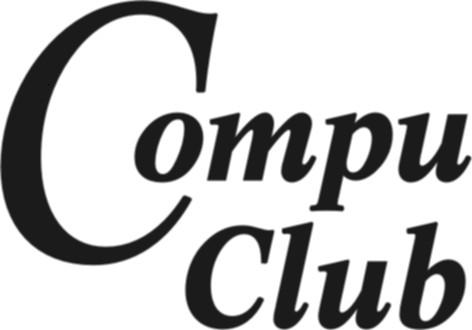 (Volledig en duidelijk leesbaar invullen, bij voorkeur in blokletters)	Roepnaam: 		____________________________________________________ m/v Voorletters + naam:	_________________________________________________________ 	Adres:			_________________________________________________________ 	Postcode +woonplaats	_________________________________________________________ 	Telefoon:		_________________________________________________________ 	E-mailadres:		_________________________________________________________ 	Geboortedatum:	_________________________________________________________Ondergetekende meldt zich aan voor het lidmaatschap van CompuClub  Heerhugowaard. Hij/zij verklaart kennis te hebben genomen van de hierna volgende voorwaarden die aan het lidmaatschap zijn verbonden:Na aanmelding dient u de contributie voor het lopend verenigingsjaar binnen 5 werkdagen per bank of per kas te voldoen.Het opzeggen van het lidmaatschap dient schriftelijk te geschieden ten minste één maand vóór het einde van het verenigingsjaar.Datum:_________________           		Handtekening:_____________________________________________________________________________________De ruimte hieronder is bestemd voor infobalie / penningmeester